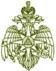 МЧС РОССИИГЛАВНОЕ УПРАВЛЕНИЕМИНИСТЕРСТВА РОССИЙСКОЙ ФЕДЕРАЦИИ ПО ДЕЛАМ ГРАЖДАНСКОЙ ОБОРОНЫ, ЧРЕЗВЫЧАЙНЫМ СИТУАЦИЯМ И ЛИКВИДАЦИИ ПОСЛЕДСТВИЙ СТИХИЙНЫХ БЕДСТВИЙПО ИРКУТСКОЙ ОБЛАСТИ(Главное управление МЧС России по Иркутской области)ул. Красноармейская 15, Иркутск, 664003тел.45-29-48, 45-32-46, 45-29-49 факс 24-03-59E-mail: info@38.mchs.gov.ru www.38.mchs.gov.ru№ ИВ-236-16-4 от 03.01.2024 г.Главам МО Иркутской областиЕДДС муниципальных образований Начальникам  местных пожарно-спасательных гарнизонов Иркутской областиРуководителям территориальных  подразделений федеральных органов   исполнительной властиРуководителям объектовСтаростам населенных пунктов Начальнику ОГБУ «ПСС Иркутской области»Руководителям всех видов пожарной охраны и спасательных подразделенийЭкстренное предупреждение о неблагоприятных и опасных метеорологических явлениях погоды По данным Федерального государственного бюджетного учреждения «Иркутское управление по гидрометеорологии и мониторингу окружающей среды»(ФГБУ «Иркутское УГМС»)4 января местами по области ожидается усиление северо-западного ветра до 15-20 м/с, снег, метели.Прогноз погоды на суткис 20 часов  3 января до 20 часов 4 января.По области: переменная облачность, ночью небольшой, местами умеренный снег, в южных, центральных, северо-восточных районах местами небольшой снег, днем без существенных осадков, местами небольшой снег, в Слюдянском и северо-восточных районах небольшой, местами умеренный снег, ветер северо-западный, юго-западный 5-10 м/с, местами ночью в западных, северо-западных районах, днем по области порывы 15-20 м/с, метели, температура ночью -9,-14°, при прояснении -19,-24°, днем -6,-11°, при облачной погоде -16,-21°, на севере Катангского района ночью -27,-32°, днем -24,-29°.По городу Иркутску: переменная облачность, небольшой снег, ветер северо-западный ночью 5-10 м/с, днем 8-13 м/с, температура ночью до -10°, днем -6,-8°.По оз Байкал: облачно с прояснениями, небольшой снег, днем по южной и северной части озера местами умеренный снег, ветер западный, северо-западный 7-12 м/с, местами порывы 16-21 м/с, днем по средней части озера 17-22 м/с местами порывы 27-32 м/с, метели, температура ночью -9,-14°, при прояснении до -19°, днём -5,-10°, местами до -15°.Рекомендуемые превентивные мероприятия органам местного самоуправления:Проверить готовность органов управления, оперативных групп, сил постоянной готовности и других сил, предназначенных к экстренным действиям. Уточнить планы действий в случае возникновения чрезвычайных ситуаций.Обеспечить информационный обмен диспетчерских служб объектов экономики с ЕДДС муниципальных образований и оперативно-дежурной сменой ЦУКС ГУ МЧС России по Иркутской области.Организовать взаимодействие через дежурно-диспетчерские службы с территориальными подразделениями ЖКХ,  Электрических сетей, Дорожных служб.Через СМИ довести прогноз о возможных неблагоприятных и опасных метеорологических  явлениях до населения на территории района, городского округа.Уточнить количество резервных источников питания и теплоснабжения и их работоспособность.Уточнить состав сил  и средств муниципального звена ТП РСЧС  готовых к реагированию на ЧС;При необходимости организовать круглосуточное дежурство руководящего состава органов управления. Уточнить  резерв горюче-смазочных материалов, продовольствия, медикаментов и других материальных средств для обеспечения жизнедеятельности населенных пунктов. Уточнить порядок взаимодействия с органами управления муниципального звена единой государственной системой предупреждения и ликвидации чрезвычайных ситуаций.Обеспечить готовность к убытию в зону возможной ЧС сил постоянной готовности. Проинформировать население и компании, занимающиеся спортивной и туристической деятельностью, об опасности пребывания туристов и спортсменов в горных районах.Организовать проведение мероприятий по разъяснению населению необходимости регистрации выхода туристских групп в Главном управлении МЧС России по Иркутской области.Довести прогноз до руководителей органов местного самоуправления, объектов экономики, старост сельских населенных пунктов, населения, дежурно-диспетчерских служб ФП и ТП РСЧС предупреждение о неблагоприятных метеорологических явлениях  погоды и рекомендации по порядку реагирования на него.Обо всех возникших предпосылках ЧС немедленно информировать ОД ЕДДС (т. 31-1-82).Старший оперативный дежурный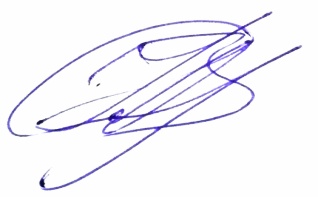 ЦУКС Главного управленияподполковник внутренней службы                                                                                В.С. Калиниченко